Common Landscape Plants and Native Alternatives Trees ● Instead of Callery Pear (Pyrus calleryana) Serviceberry (Amelanchier alnifolia) ● Instead of Silver Maple (Acer saccharinum) Bigtooth Maple (Acer grandidentatum) ● Instead of Cockspur Hawthorn (Crataegus crus-galli) Common Hoptree (Ptelea trifoliata) ● Instead of Cranberrybush Viburnum (Viburnum opulus) Chokecherry (Prunus virginiana) ● Instead of Smokebush (Cotinus coggygria) Gambel Oak (Quercus gambelii) Shrubs ● Instead of Russian Sage (Perovskia atriplicifolia) Leadplant (Amorpha canescens) ● Instead of a Lilac (Syringa vulgaris) Rock Spirea (Holodiscus dumosus) ● Instead of Wintercreeper (Euonymus fortunei) Grape Holly (Mahonia repens) ● Instead of Barberry (Berberis thunbergii) Three-leaf Sumac (Rhus trilobata) ● Instead of Bumald Spirea (Spiraea x bumalda) Apache Plume (Fallugia paradoxa) ● Instead of Forsythia (Forsythia x intermedia) Golden Current (Ribes aureum) ● Instead of Butterfly Bush (Buddleja davidii) Fernbush (Chamaebatiaria millefolium) ● Instead of Boxwood (Buxus sp.) Smith's buckthorn (Rhamnus smithii) ● Instead of a Shrub Rose (Rosa sp.) Stansbury’s cliffrose (Cowania stansburiana) ● Instead of a Shrub Rose (Rosa sp.) Boulder Raspberry (Rubus deliciosus) ● Instead of Blue Mist Spirea (Caryopteris x clandonensis) Desert 4 O’Clock (Mirabilis multiflora) ● Instead of Burning Bush (Euonymus alatus) Red-osier dogwood (Cornus sericea) ● Instead of Columnar Buckthorn (Rhamnus frangula) Rocky Mountain Maple (Acer glabrum) Perennials ● Instead of Periwinkle (Vinca minor) Roundleaf Snowberry (Symphoricarpos rotundifolius) ● Instead of Tickseed (Coreopsis verticillata) Chocolate Flower (Berlandiera lyrata) ● Instead of Chives (Allium schoenoprasum) Wild Blue Flax (Linum lewisii) ● Instead of Mums (Chrysanthemum morifolium) Baby Blue Rabbitbrush (Chrysothamnus nauseosus) ● Instead of Silvermound (Artemisia schmidtiana) Fringed Sage (Artemisia frigida) ● Instead of May Night Salvia (Salvia nemorosa) Front Range Beardtongue (Penstemon virens) ● Instead of Zinnias (Zinnia sp.) Blanketflower (Gaillardia aristata) ● Instead of Crocus (Crocus sp.) Pasque Flower (Pulsatilla patens) ● Instead of Oregano (Origanum vulgare) Beebalm (Monarda fistulosa) ● Instead of Delphinium (Delphinium grandiflorum) Rocky Mountain Penstemon (Penstemon strictus) ● Instead of Garden Phlox (Phlox paniculata) Rocky Mountain Beeplant (Cleome serrulata) ● Instead of a Daylily (Hemerocallis hybrids) Desert Princesplume (Stanleya pinnata) Grasses ● Instead of Blue Avena (Helictotrichon sempervirens) Little Bluestem (Schizachyrium scoparium) ● Instead of Miscanthus (Miscanthus sinensis) Indian grass (Sorghastrum nutans) ● Instead of Karl Foerster (Calamagrostis x acutiflora) Little Bluestem (Schizachyrium scoparium) Sources for Native Plants Colorado Native Plant Society (conps.org) ● Virtual Plant Sales ● Quarterly newsletter ● Publications (one of my favorites: Low-Water Native Plants for Colorado Gardens) Harlequin’s Gardens (Boulder) High Plains Nursery (Loveland) ● Wholesale only Chelsea Gardens (Clifton) Sarah Schweig, County Extension Director & Horticulture Agent, CSU Extension Broomfield sschweig@broomfield.org, 720.887.2294 Broomfield.extension.colostate.edu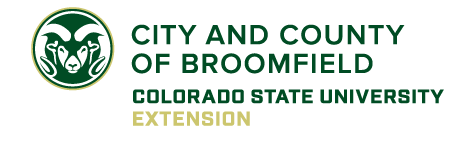 